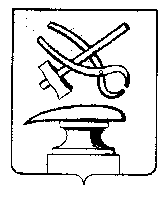 АДМИНИСТРАЦИЯ ГОРОДА КУЗНЕЦКА ПЕНЗЕНСКОЙ ОБЛАСТИПОСТАНОВЛЕНИЕОт 12.04.2022 № 735                                                                             г. КузнецкО подготовке «Проекта межевания территории, ограниченной ул. Сухановской, Куйбышевкой железной дорогой, железной дорогой необщего пользования и ВЛ-35кВ «Кузнецк–Тихменево»в городе Кузнецке Пензенской области»Рассмотрев заявление Мавлютова Рината Адаршеевича, Мавлютовой Ильнары Ринатовны, Козиной Галины Вячеславовны, Бояркиной Веры Алексеевны о подготовке «Проекта межевания территории, ограниченной ул. Сухановской, Куйбышевкой железной дорогой, железной дорогой необщего пользования и          ВЛ-35кВ «Кузнецк–Тихменево» в городе Кузнецке Пензенской области», в целях определения местоположения границ образуемых и изменяемых земельных участков, руководствуясь ст.ст. 43, 45, 46 Градостроительного кодекса Российской Федерации, Генеральным планом города Кузнецка, утвержденным решением Собрания представителя от 27.10.2011 № 111-45/5 (с последующими редакциями), Правилами землепользования и застройки города Кузнецка Пензенской области, утвержденными решением Собрания представителей города Кузнецка Пензенской области от 27.10.2016 № 87-29/6 (с изменениями и дополнениями), ст. 3 Устава города Кузнецка Пензенской области,АДМИНИСТРАЦИЯ ГОРОДА КУЗНЕЦКА ПОСТАНОВЛЯЕТ:1. Подготовить «Проект межевания территории, ограниченной ул. Сухановской, Куйбышевкой железной дорогой, железной дорогой необщего пользования и ВЛ-35кВ «Кузнецк–Тихменево» в городе Кузнецке Пензенской области».2. Предложения о порядке, сроках подготовки и содержании «Проекта межевания территории, ограниченной ул. Сухановской, Куйбышевкой железной дорогой, железной дорогой необщего пользования и ВЛ-35кВ «Кузнецк–Тихменево» в городе Кузнецке Пензенской области» физические и юридические лица вправе представить в отдел архитектуры и градостроительства администрации города Кузнецка в течение 10 календарных дней со дня опубликования настоящего постановления.3. Утвердить задание на разработку проекта межевания территории и задание на выполнение инженерных изысканий, необходимых для подготовки документации.4. Настоящее постановление подлежит официальному опубликованию и размещению на официальном сайте администрации города Кузнецка в течение трех дней со дня его подписания.5. Контроль за исполнением настоящего постановления возложить на заместителя главы администрации города Кузнецка Салмина А.А.  Глава администрации города Кузнецка  		                                   С.А. Златогорский     